BMFA membership and CAA registration are compulsory.Note 1: The Senior club fee is reduced to £80 if it is paid by 1st January 2024Note 2: A Junior is anyone under the age of 16 years on the 31st December 2023
Member's personal BMFA/CAA Details:Please make your payment by bank transfer: HSBC sort code: 40-44-33 A/C No. 71384961 (please put your name in the reference section) you will still need to post a completed membership form to the Membership Secretary.GDPR Compliance: For us to be able to administer your membership and to inform you of meetings, events, rule changes, etc. we keep your Name, Address, Phone Number, BMFA number, and DOB in our database for the club's exclusive use.  You may review what data we hold and request its deletion at any time.Please sign below to acknowledge that you have accessed the club rules and that you have read and understood them. (Printed rules available on request.)SIGNED………………………………………DATE………………………….Send your application to the Club Membership Secretary - Bob Condrey, 2 Leighton Park West, Westbury, Wiltshire. BA13 3RW or email to secretary@wessexmodelflyingclub.org.uk We like to promote our hobby occasionally by posting notices on our social media channels of awards and events that may contain images of you and/or your models. By ticking the box below, you are giving your consent to allow this. There are four WhatsApp groups available. Please indicate which group(s) you would like to join by ticking the appropriate boxes. Note: You cannot fly on club sites after 31st December 2023 until you have paid your membership fees as you will not be insured. Membership runs from 1st January to 31st December.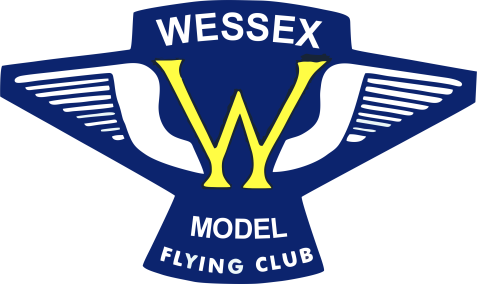 Wessex Model Flying ClubWessex Model Flying ClubMEMBERSHIP APPLICATION  2024References:BMFA Membership portal:  https://bmfa.justgo.com/Account.mvc/SignInFlying drones and model aircraft:  https://register-drones.caa.co.uk/Wessex MFC Rules: http://wessexmodelflyingclub.org.uk/club-rules/MEMBERSHIP APPLICATION  2024References:BMFA Membership portal:  https://bmfa.justgo.com/Account.mvc/SignInFlying drones and model aircraft:  https://register-drones.caa.co.uk/Wessex MFC Rules: http://wessexmodelflyingclub.org.uk/club-rules/MEMBERSHIP APPLICATION  2024References:BMFA Membership portal:  https://bmfa.justgo.com/Account.mvc/SignInFlying drones and model aircraft:  https://register-drones.caa.co.uk/Wessex MFC Rules: http://wessexmodelflyingclub.org.uk/club-rules/Full Name:Full Name:Full Name:Address:Post Code:Address:Post Code:Address:Post Code:Tel No (Incl. code):Tel No (Incl. code):Mobile:Email:Email:Email:DOB:DOB:DOB:SeniorJuniorNon-FlyingClub Fees£85£16£20Total £CAA Flyer ID:                        CAA Operator ID:                                                          CAA Renewal Date:BMFA Number:                                       BMFA Renewal Date:BMFA or LMA Achievement awards held: 
e.g. A (FW), B, Examiner, None:#I consent to the use of my images for promotional purposesPlanningGear For SaleIndoor FlyingChat